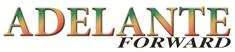 Triennial print edition distribution points:Current Print: 6KEdited 2013- Additional distribution points added: Grand Rapids, Jackson and Holland Latino-aimed businesses.Distribution agreement for 1000 copies to over 200 greater Lansing newstandsDistributed through 5 local churches with high Latino populationDistributed through the intermediate school district which funnels to 12 community school districts, including Parent Resource Centers, Chicano Clubs and Board Liaisons. Specifically distributed to Latino-owned and/or operated restaurants and stores such as Los Dos Potrillos, Tienda Mexicana, Aldacos, Tres Amigos, Vallarta Market, Frontera, Little Mexican Place, EL Burrito, Pablos Panaderia, and El Sombrero.Distributed on the campus of the local community college (Lansing Community College).Distributed through 2 major local hospitals.Distributed through community organizations such as Ingham Country Mental Health, Lansing Police Department, Lansing School District Parent Center, the MSU-based Samora Research Institute, Lucero program at LCC, Cristo Rey Community Center,and Lansing City Hall.Distributed through the following newsstands by county:Clinton CountyA-1 Tanning Salon, St. Johns
Andy T’s, St Johns
Antiques & Friends, St. Johns
Appearances, St. Johns
Becker’s Bridal, Fowler
Bee’s Chevrolet, St. Johns
Bridge Street Hair Company, DeWitt
Curves, DeWitt
Cutters Point, St. Johns
DeWitt Public Library, DeWitt
DeWitt YMCA, DeWitt
Downtown DeWitt Chiropractic, DeWitt
Firstbank Corp, St. Johns
Hair Drop, DeWitt
Hair Salon, DeWitt
Harr’s Jewelry, St. Johns
Ladies Fitness, DeWitt
LaSalle Bank, DeWitt
Lavender & Peonies, DeWitt
Lezotte Family Chiropractic, DeWitt
NuUnion Credit Union, DeWitt
Sleep Inn, DeWitt
Sissy and Pops, DeWitt
St. Johns Police Department, St. Johns
Sundance Chevrolet, St. Johns
Sweetie Pie Pantry, DeWitt
Twiggies, DeWitt
Today’s Memories Tomorrow’s Treasures, St. Johns
Unique Reflections, St. Johns
Woodbury’s Flowers, St. JohnEaton CountyAbout the Home, Grand Ledge
Agape Salon & Day Spa, Eaton Rapids
Axiom Group, Lansing
Barnes & Noble, Lansing
Bella Grande, Charlotte
Biggby Coffee, Lansing
Biggby Coffee, Grand Ledge
Bridge Water Salon & Spa, Grand Ledge
Café, Eaton Rapids
Candy Ford Mercury, Charlotte
CapCom Credit Union, Lansing
Cappuccino, Potterville
Curves, Eaton Rapids
Cutters Point, Lansing
Dance Studio, Charlotte
Dart Bank, Grand Ledge
Drolett Travel, Grand Ledge
Eaton Federal Savings Bank, Eaton Rapids
Eaton Rapids Chiropractic Center, Eaton Rapids
Eaton Rapids Optometry, Eaton Rapids
Edward Jones, Eaton Rapids
Family Fare, Eaton Rapids
Flamingo Tanning & Nails, Charlotte
Go Workout, Lansing
Grand Ledge Ford, Grand Ledge
H&R Block, Eaton Rapids
Hair Care Shop, Eaton Rapids
Hayes Green Beach Memorial Hospital, Charlotte, Eaton Rapids
Homestead Realtors, Eaton Rapids
Homstead Savings Bank, Eaton Rapids
Independent Bank, Charlotte
Independent Bank, Potterville
Independent Bank, Eaton Rapids
John D. Vanator, CPA, PC, Eaton Rapids
Lamb’s Gate Interiors & Antiques, Grand Ledge
Lansing Delta Plant – GM, Lansing
LaSalle Bank, Charlotte
LaSalle Bank – Delta Branch, Lansing
LaSalle Bank, Grand Ledge
LCC West Campus, Lansing
MacDowell’s, Grand Ledge
Mancino’s, Grand Ledge
Mane Street Salon & Tanning
MJ’s Beach Club, Eaton Rapids
Modern Nails, Charlotte
National City Bank, Eaton Rapids
NuUnion Credit Union, Lansing
NuUnion Credit Union, Dimondale
Paul Hankenson, D.O., P.C, Eaton Rapids
Personal Touch, Eaton Rapids
Priscilla’s , Lansing
Sandy’s Hair Designs, Eaton Rapids
Saturn of Grand Ledge
5677 E Saginaw Hwy, Grand Ledge
SSB Bank, Eaton Rapids
Sundance Chevrolet, Grand Ledge
Sweet Linda’s Café, Grand Ledge
Team One, Charlotte
Waverly Vision Center, Lansing
Westside YMCA, Lansing
We’ve Got Style, Potterville
What’s Your Forte Salon, Charlotte
Wildern’s Drug Store, Charlotte
Wildern’s Drug Store, PottervilleIngham County360 Hair Studio, Williamston
Abood Law Firm, Lansing
Absolute Gallery, Lansing (Old Town)
Accident Fund, Lansing
Adams Outdoor, Lansing
Andrews Chevrolet, Mason
Another Look Hair Institute, Lansing
Aspen Dental, Lansing
Aspirations Hair, Nails & Skin, Holt
Baker’s Shop, Leslie
Barb’s Hallmark, Lansing
Barnes & Noble, East Lansing
Beads By Mia-n-Me, Okemos
Becky Beauchine Kulka, Okemos
Bella Blu Boutique, Eastwood Towne Center
Bella Rio Salon, Lansing (Old Town)
Best Sellers Bookstore and Coffee, Mason
Big Apple Bagels, East Lansing
Biggby Coffee, Lansing
Biggby Coffee, East Lansing
Biggby Coffee, Okemos
Biggby Coffee Coporate Office, East Lansing
Bloom, Williamston
Bottom’s Up
Briarwood Realty, East Lansing
Briarwood Realty Corporate Office, Okemos
c a concepts studio, Williamston
C2AE, Lansing
CapCom Credit Union, Lansing
Capellini Salon, Haslett
Capital Honda, Okemos
Capitol Area District Library, Lansing
Capitol National Bank, Lansing
Cappucino Café, East Lansing
Cappucino Café, Okemos
Cappucino Expresso, Williamston
Care Connections, Okemos
CarQuest/Sprint Store, Holt
Changes Hair Design, Haslett
Chase Bank, Lansing
China Express, Haslett
Christopher Lantis Sales, Stockbridge
Citizens Bank, Holt
Citizens Bank, Haslett
City Hall, Lansing Lobby Area, Lansing
City Hall, Lansing Mayors Office, Lansing
City Lights Tanning, Williamston
Clara’s Restaurant, Lansing
Clarion Hotel & Conference Center, Lansing
Coldwell/Hubbell Real Estate, Lansing (Old Town)
Consumers Energy, Lansing
Cooley Law School – main lobby, Lansing
Coral Gables Restaurant, East Lansing
Corner Stone Coffee, Holt
Corner Stone Coffee, East Lansing
Cornerstone Family Practice, East Lansing
Country Petals, Stockbridge
Court One Athletic Club, Lansing
Court One Athletic Club, Okemos
Court One Medical Offices, Lansing
Curves, Lansing
Curves, Holt
Curves, Haslett
Curves, Williamston
Custom Quilts & Sewing CTK, Haslett
Cutter’s Point, East Lansing
Dance Fusion, Holt
Dansville General, Dansville
Dansville Grocery, Dansville
Darby Dental, East Lansing
Darrell’s Supermarket, Mason
Dart Bank, Holt
Dave’s Place
Decker’s Coffee Company, Lansing
Delhi Library, Holt
Do Nails, Haslett
Doctor’s Approach, East Lansing
Doug Elbinger Studios, Okemos
Douglas J eXchange, East Lansing
Douglas J Institute, East Lansing
Douglas J Salon, Okemos
Dr. Christine Tenaglia, DDS, Okemos
Dr. Gregory Messenger, Dermatologist, Lansing
Dr. William Willams Chiropractic Office, East Lansing
Dream Dinners, Lansing
Dressmaker’s Shop, Leslie
Dusty’s Cellar, Okemos
East Lansing City Hall, East Lansing
East Lansing Marriott, East Lansing
Elegant Apparel, Haslett
Ellie’s Country Kitchen, Williamston
Everlasting Stitches, Holt
Eyde Company, East Lansing
Family Health Center of Williamston, Williamston
Farmers State Bank, Munith
Fernandos Café, Haslett
Fifth Third Bank, Lansing
Fifth Third Bank, Williamston
Flap Jack ShackFluke Hearing Instruments, Lansing
Focus On U, Stockbridge
Foods For Living, East Lansing
Fox’s Party Store, Leslie
Gateway to Homes, Lansing
Ghinelli’s, Williamston
Gibson’s Café, Lansing
Gillespie Group, East Lansing
Go Workout South, Lansing
Goddess New Age Bookstore, Okemos
Gone 2 the Dogs, Lansing (Old Town)
Grace, Lansing (Old Town)
Graff Chevrolet, Okemos
Grand Café, Old Town
Grand River Floral and Gifts, Williamston
Greater Lansing Convention and Visitors Bureau, Lansing (Old Town)
Hair and Body Elements, East Lansing
Hannah Community Center, East Lansing
Harrison Roadhouse, East Lansing
Haslett Animal Hospital, Haslett
Haze Inc, Lansing (Old Town)
Headliners, East Lansing
Hobby Lobby, East Lansing
Holt Auto Service, Holt
Holt Eye Care, Holt
Holt Medical Building, Holt
Independent Bank, East Lansing
Independent Bank, Okemos
Independent Bank, Williamston
Independent Bank, Mason
Independent Bank, Leslie
Ingham Regional Medical Center, Lansing
Innate Chiropractic Center, Lansing
Iron Quest, Lansing
Irwin Bank, Lansing
Jackson National Life, Lansing
Jenny Craig, Lansing
JoAnn Fabric, Lansing
Junior League of Lansing, East Lansing
K2 Boutiqu, East Lansing
Kean’s, Mason
Kelly Buick, Mason
Kevena V’s, East Lansing
Kia of Lansing, Lansing
Kim & Company, Stockbridge
Lansing Center, Lansing
Lansing City Market, Lansing
Lansing Community Pharmacy, Lansing
Lansing OB/GYN, Lansing
Lansing OB/GYN, Okemos
Lansing Police Dept. – North Precinct, Lansing
Lansing Regional Chamber of Commerce, Lansing
LaSalle Bank – Frandor Branch, Lansing
Lasalle Bank – Holt Branch, Holt
LaSalle Bank – Lake Lansing Branch, East Lansing
LaSalle Bank – Main Branch, Lansing
LaSalle Bank – Meridian Branch, Okemos
LaSalle Bank – Southpointe Branch, Lansing
LaSalle Bank – University Branch, East Lansing
LCC, Lansing
LCC Alumni, Lansing
Leslie Farm Center, Leslie
Leslie Library, Leslie
Lexus of Lansing, Lansing
Linens-N-Things, Lansing
Lucy’s Pampered Pets, Williamston
MAC, East Lansing
Maly’s/Excel, Lansing
Marathon, Dansville
Marshall MusicMason Elevator Company, Mason
McAlister’s Deli, Okemos
McAlister’s Deli – Eastwood Towne Center, East Lansing
McDonalds, Lansing
Medawar Frandor, Lansing
Medawar Okemos, Okemos
MEDC Financial Services, Lansing
Medical Weightloss Clinic, Lansing
Medical Weightloss Clinic, Okemos
Meso Health PC/Veins Plus, East Lansing
Michelle Nails, Williamston
Michigan Chamber of Commerce, Lansing
Michigan Dental Association, Lansing
Mid Michigan Physicians (MMP), Lansing
Mid Michigan Physicians (MMP) Family Practice, Lansing
Mirabella Salon, Okemos
Mitchell’s Department Store, Leslie
MMA, Lansing
Mr. B’s Party Store, Williamston
MSU Union , East Lansing
National City Bank, Okemos
National City Bank, Lansing
Neogen Corporation, Lansing
Norm Kesel, Okemos
North 44 medspa, East Lansing
nu concept, Williamston
Nuthouse Sports Grill, Lansing
NuUnion Credit Union, Lansing
NuUnion Credit Union, Okemos
Oak Park YMCA, Lansing
Okemos Auto Collection, Okemos
Okemos Library, Okemos
Okemos Pediatric Dentistry, Okemos
Old Town Commercial Association, Lansing (Old Town)
Option 1 Credit Union, Lansing
Option 1 Credit Union, East Lansing
Our Town Party Store, Williamston
Pablo’s Panaderia, Lansing (Old Town)
Panopoulus Salons, East Lansing
Parkwood YMCA, East Lansing
Partners in Family Health, Stockbridge
Phoenix Realty Advisers, Lansing
Physical Therapy Place, Leslie
Physician’s Health Plan (PHP), Lansing
Physiotherapy Associates, Lansing
Physiotherapy Associates, Mason
Pizza House, East Lansing
Playmakers, Okemos
Point Laundry, East Lansing
Portable Feast and Friends, Lansing (Old Town)
Powerhouse Gym, East Lansing
Professional Eyecare Centers, Mason
Profiles, Williamston
Protégé, East Lansing
Providence Mortgage, Lansing
Ransoms Food Center, Stockbridge
Rassel-Daigneault Family Chiropractic, Lansing
Rassel-Daigneault Family Chiropractic, East Lansing
Red Cedar Family Care, Williamston
Redi Care, Lansing
Redsky Coffee House, Stockbridge
Saturn of Okemos, Okemos
Schuler Books & Music, Okemos
Schuler Books, Music & Café, Lansing
Shaheen Chevrolet, Lansing
Shared Pregnancy Women’s Center, Lansing
Shear Reflections, Haslett
Sign of the Pineapple, Williamston
Smile by Stone, Lansing
Smiles of Michigan, OkemosWharton Center, East Lansing